Адалдыққа бір қадамӨскелең ұрпақты тəрбиелеу қоғамда сыбайлас жемқорлыққа қарсы мəдениетті   қалыптастырудың маңызды факторы болып табылады. Осы орайда 25 мамыр күні №6 Хромтау гимназиясында мектеп түлектерінің  сыбайлас жемқорлыққа қарсы мәдениетті қалыптастыру мақсатында «Адалдыққа бір қадам» атты іс-шара болып өтті. Шара барасында «Адал ұрпақ» клубының мүшелері қойылым қойып, тақырып бойынша өз ойларын ортаға салды.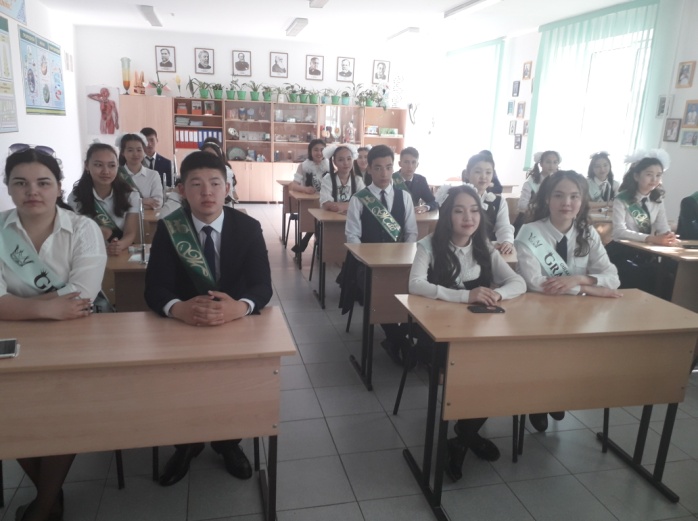 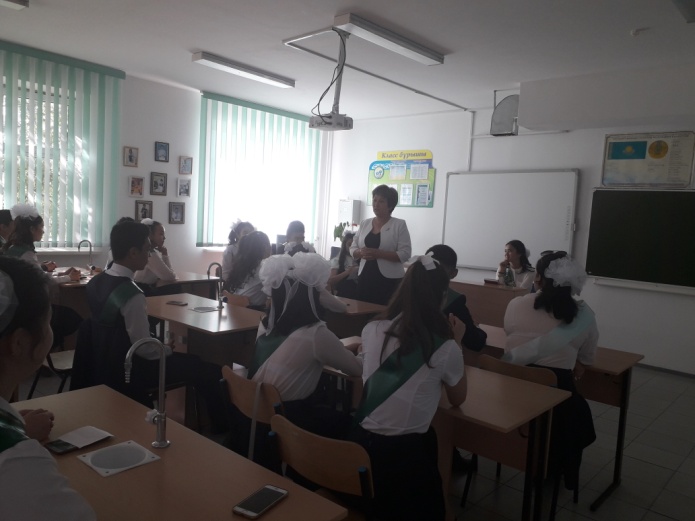 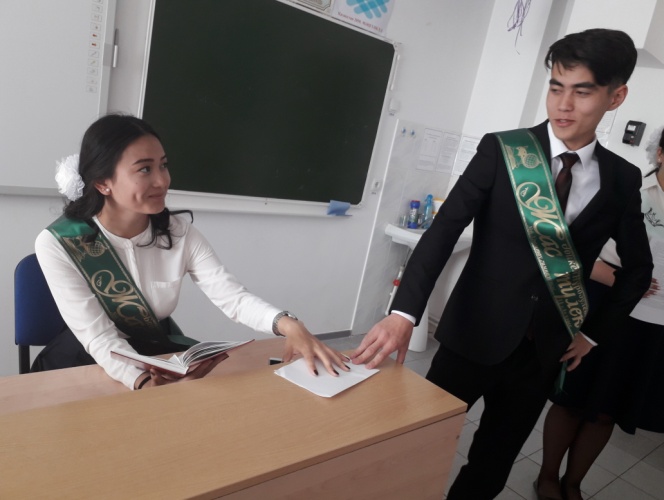 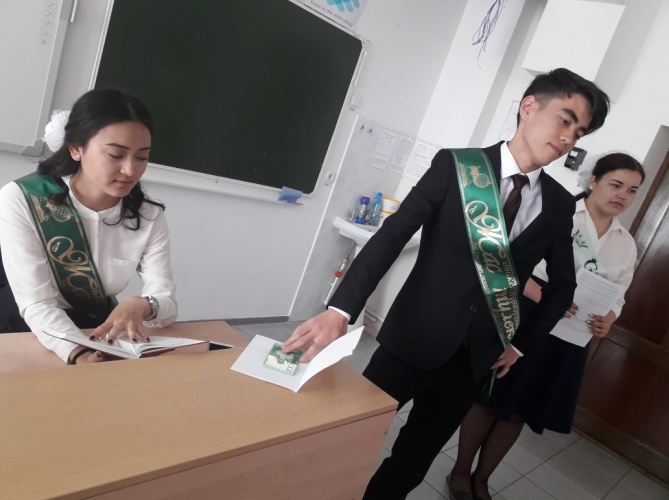 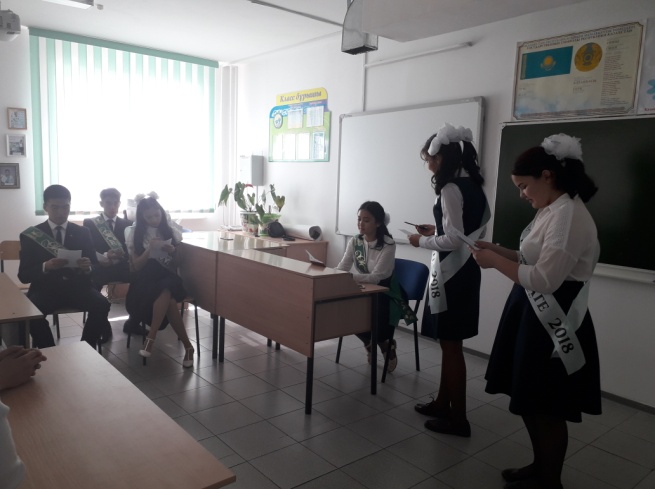 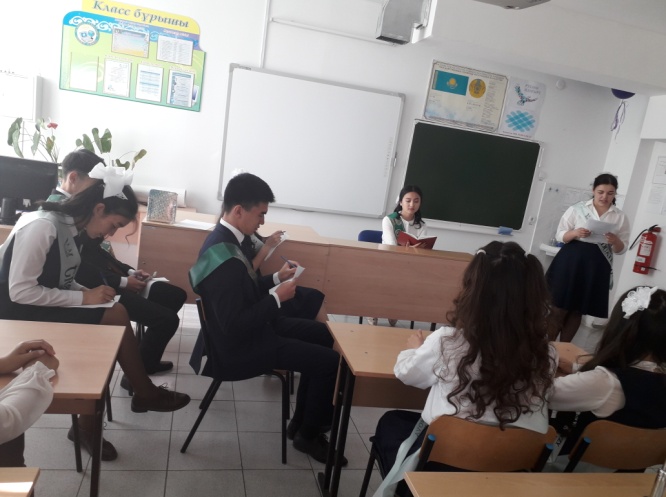 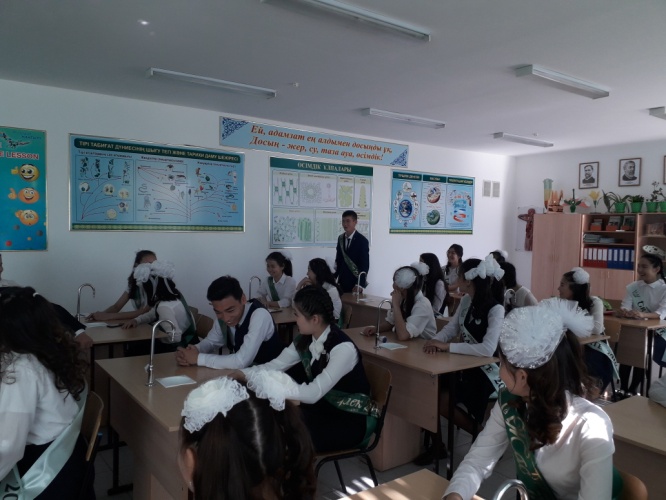 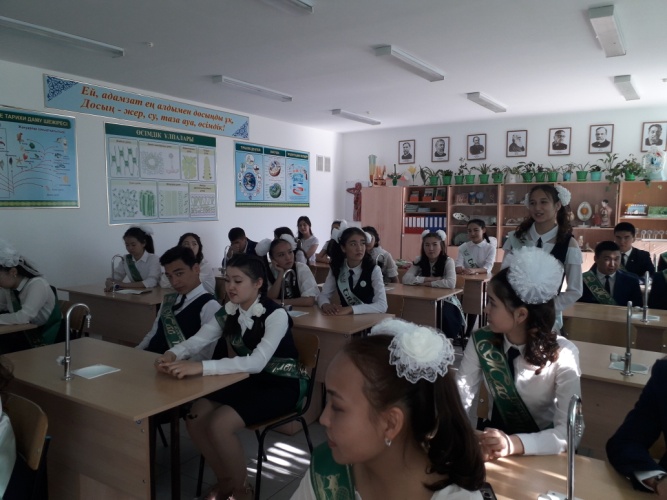 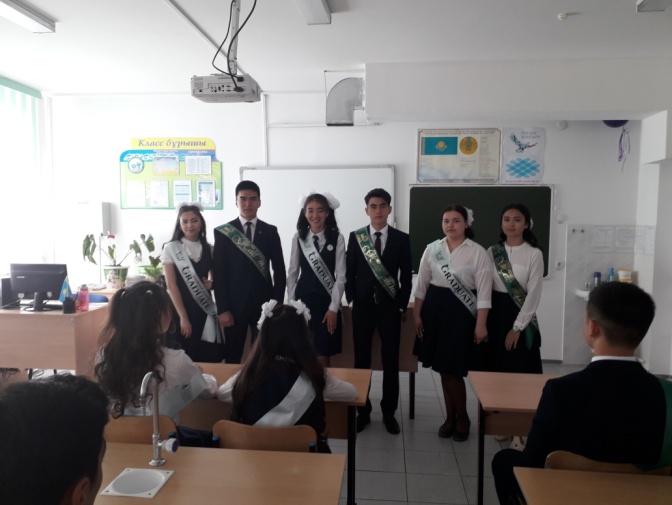 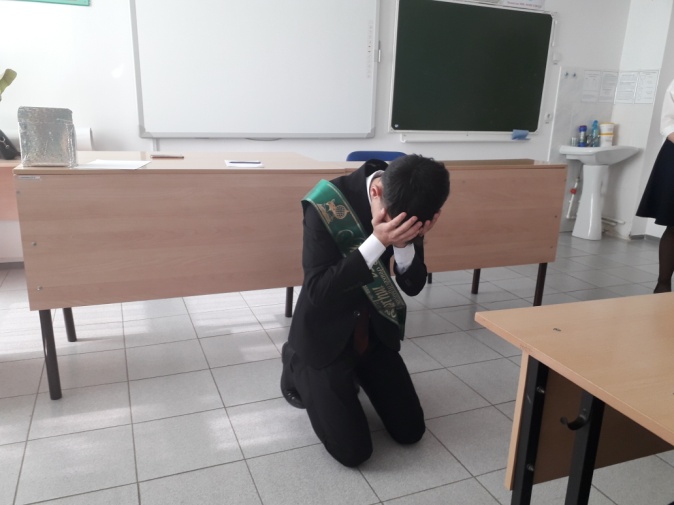 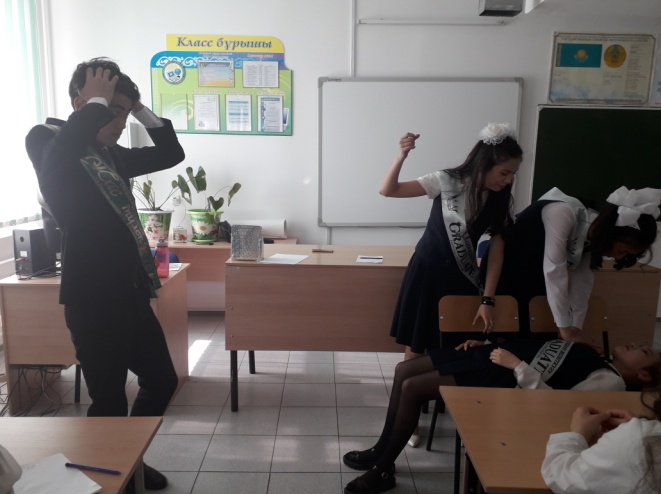 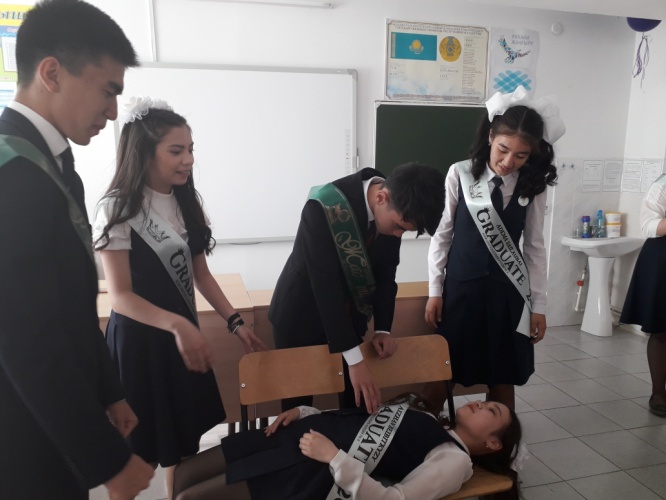 Орындаған:Жасаганбергенова Б№Мектеп атауыӨткізілген шара атауыҚатысқандар саныФото есебі1№6ХГАдалдыққа бір қадам40